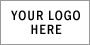     COMPANY NAMECOMPANYCompany NameAddress Line 1Address Line 2City, State, ZIPCompany NameAddress Line 1Address Line 2City, State, ZIPBILL ToCompany NameAddress Line 1Address Line 2City, State, ZIPCompany NameAddress Line 1Address Line 2City, State, ZIPInvoice #Invoice #COMPANYCompany NameAddress Line 1Address Line 2City, State, ZIPCompany NameAddress Line 1Address Line 2City, State, ZIPBILL ToCompany NameAddress Line 1Address Line 2City, State, ZIPCompany NameAddress Line 1Address Line 2City, State, ZIPInvoice DateInvoice DateCOMPANYCompany NameAddress Line 1Address Line 2City, State, ZIPCompany NameAddress Line 1Address Line 2City, State, ZIPBILL ToCompany NameAddress Line 1Address Line 2City, State, ZIPCompany NameAddress Line 1Address Line 2City, State, ZIPCustomer IDCustomer IDROOM #ROOM #ROOM DescriptionROOM DescriptionROOM DescriptionDAYS RENTEDRATE ($/DAY)RATE ($/DAY)RATE ($/DAY)Total ($)Total ($)SUBTOTALSUBTOTALSUBTOTALTAXTAXTAXMISC.MISC.MISC.Balance DueBalance DueBalance DueNOTES: